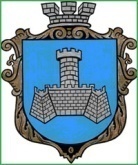 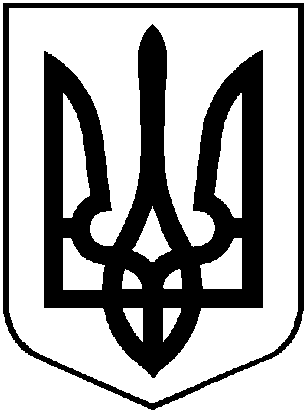 УКРАЇНАХМІЛЬНИЦЬКА МІСЬКА РАДАВІННИЦЬКОЇ ОБЛАСТІВиконавчий комітет              Р І Ш Е Н Н Я	Від  ___ __________   2024 р.                                                     № _____    Про затвердження Плану заходів Відділу культури і туризму Хмільницької  міської   ради з 10 червня по 6 липня 2024 рокуРозглянувши, поданий Відділом культури і туризму Хмільницької міської ради, План заходів з 10 червня по 6 липня 2024 року, керуючись ЗУ «Про затвердження Указу Президента України «Про введення воєнного стану в Україні» від 24.02.2022 року №64/2022 (зі змінами) та ЗУ «Про місцеве самоврядування в Україні», виконком міської радиВ И Р І Ш И В:Затвердити План заходів Відділу культури і туризму Хмільницької  міської ради з 10 червня по 6 липня 2024 року згідно з додатком.Контроль за виконанням цього рішення покласти на заступника міського голови з питань діяльності виконавчих органів міської ради А. В. Сташка, а супровід – начальника Відділу культури і туризму Хмільницької міської ради Ю.С. Цупринюк.Міський голова                                                                Микола ЮРЧИШИНДодатокдо рішення виконкому міської радивід    __ _____________2024 року №_______План заходів Відділу культури і туризму Хмільницької міської ради з 10 червня по 6 липня 2024 року11 червня  (вівторок)                                                                                                          12:00  - Заняття з інформаційної грамотності «Дія. Цифрова освіта»                                    Місце проведення: КЗ «Бібліотека для дорослих»  (Інтернет-центр, І поверх)12 червня ( середа)14:00 – Майстер клас з випалювання по тканиніМісце проведення: Центр Активності Громадян (КЗ «Будинок культури»,  І поверх)14  червня (п’ятниця)14:00 - Година цікавої інформації до Дня батька  «Батько – захисник родини і держави»                                                                                                                    Місце проведення: КЗ «Бібліотека для дорослих» (читальний зал, І поверх)    15 червня (субота)13:30 - Година подяки «Мій тато – гордість сім’ї» Місце проведення: КЗ «Хмільницька публічна бібліотека» (відділ обслуговування дітей, ІІ поверх)16 червня (неділя)17:00 - Благодійний захід «Юшка у парку на підтримку ЗСУ» до Дня батькаМісце проведення: міський парк культури і відпочинку ім.Т.Г.Шевченка17 червня (понеділок)15:00 - Літературна година до 175-річниці від дня народження української письменниці, драматургині, перекладачки «Олена Пчілка: світло добра і любові» Місце проведення: КЗ «Хмільницька публічна бібліотека» (абонемент для дорослих)18 червня  (вівторок)10:00 - Літературна мандрівка «Мій край – моя історія жива»Місце проведення: КЗ «Хмільницька публічна бібліотека» (відділ обслуговування дітей ІІ, поверх)                                                                                                     21  червня  (п’ятниця)14:00 - Засідання любительського об’єднання «Читацьке коло» на тему «Життя під час війни та війна під час життя»                                                                           Місце проведення: КЗ «Хмільницька публічна бібліотека» (читальний зал)22 червня(субота)10:00 – Пам`ятне покладання квітів до Дня Скорботи і вшанування пам`яті жертв війни в УкраїніМісце проведення: Меморіал загиблим воїнам-хмільничанам, які загинули в роки Другої Світової війни23 червня( неділя)17:00 – Театральне дійство з нагоди народного свята Івана КупалаМісце проведення: міський парк культури і відпочинку ім.Т.Г.Шевченка24 червня  (понеділок)11:00 - Літературні знахідки «Що не сторінка, то і новинка»Місце проведення: КЗ «Бібліотека для дорослих» (відділ обслуговування дітей,  ІІ поверх)    25 червня (вівторок)11:00  - Літературна гра «Пригодам – ура!»Місце проведення: КЗ «Бібліотека для дорослих» (відділ обслуговування дітей, ІІ поверх)    26 червня  (середа)13:00 - Інформаційно-правова година «Конституція – правовий оберіг держави»                                                                                                                   Місце проведення: КЗ «Бібліотека для дорослих» (абонемент для юнацтва,  І поверх)    28 червня (п’ятниця)10:00 - Урочистості з нагоди 28-ї річниці Дня Конституції УкраїниМісце проведення: Пам`ятник Тарасові Шевченку29 червня (субота)11:00 - Літературні читання  під відкритим небом «Читаємо. Пізнаємо. Запам’ятовуємо» Місце проведення: КЗ «Бібліотека для дорослих» (відділ обслуговування дітей,  ІІ поверх)    1 липня (понеділок)12:00 - Презентація книжкової виставки «Архітектурна слава України» (до Дня архітектури України                                                                                     Місце проведення: КЗ «Хмільницька публічна бібліотека» (відділ обслуговування дітей,  ІІ поверх)3 липня (середа)11:00 - Розвиваючі хвилинки «Мудрагеликові головоломки»                                Місце проведення: КЗ «Хмільницька публічна бібліотека» (відділ обслуговування дітей, ІІ поверх)4 липня (четвер)11:30 - Обговорення книги Роглєва Х.Й. Лейтенант Доброта   (до Дня національної поліції України)                                                                                 Місце проведення: КЗ «Хмільницька публічна бібліотека» (відділ обслуговування дітей, ІІ поверх)5 липня (п’ятниця)11:00 - Заняття з інформаційної грамотності «Дія. Цифрова освіта» (День безпечного інтернету)	Місце проведення: КЗ «Бібліотека для дорослих»  (Інтернет-центр, І поверх)Керуючий справами                                                               Сергій МАТАШвиконкому міської ради